      Employability Projects Impact Report 2017-18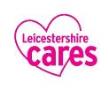 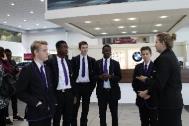 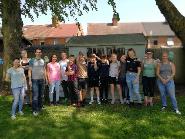 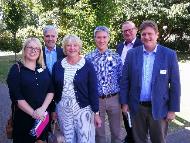 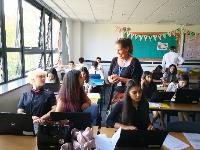 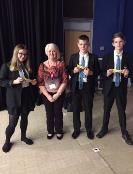 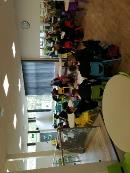 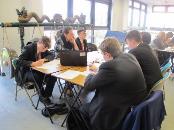 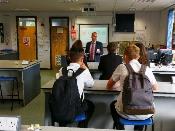 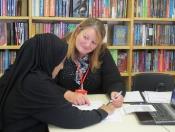 